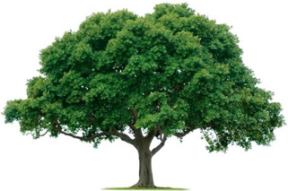 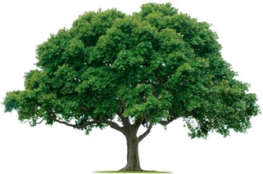 OAKRIDGE NEIGHBORHOOD ASSOCIATIONMonthly Board Meeting Monday, November 4, 2019 at 7:00 P.M.David & Sharon Parrish’s House(2526 Pepperidge Drive)Board Meeting MinutesCALL TO ORDER: Quorum (9 members present or 7 members for decisions under $500)See attached list of attendees.  A quorum was met.  The meeting opened at 7:00PM.  MINUTES: Sharon Parrish, SecretaryOctober 7, 2019 – Board Meeting.  These minutes were motioned for approval by David Parrish, seconded by Keta Woods and approved unanimously.  NON-COMMITTEE UPDATES:Scott Barnes will contact Dianne Winter about Board nominations to be presented at the General ONA meeting, on February 27, 2020.  The Board also needs to determine the agenda for that meeting.UPDATES: EVENTS: Sherri Rutherford presented who had volunteered for the Thanksgiving Holiday meals for Fire Stations #3 and #11.  This will be a traditional turkey dinner.  For Christmas, a ham dinner will be provided.  In addition, snacks will be provided to the Police Department per its request for both days.  Sherri would like food to be delivered by a Board member, a Daytimer and an Oakridge citizen.  Joan Nichols said she would check with the Citizens on Patrol group to see if any wanted to help with deliveries.  We are bringing back judging of home decorations.  The judging will take place December 16-18.  Hopefully, Linda Castillo, of Garland Neighborhood Vitality will be one of the judges.  District Directors need to get their house recommendations to Sherri by December 13th.Caroling will occur on Sunday, December 8.  Singers will meet at the Golf Club parking lot at 5:00 PM.  With flashlights in hand, carolers will visit six to eight homes and sing two to three songs/house.  The after party will be at Sharon and David Parrish’s home.  Sherri and Mary VanPelt will see what music they have.ENVIRONMENTAL:  David Parrish reported on perimeter clean up.  Keta Woods mentioned a neighborhood in Sachse, Woodridge off Highway 78 on the right, that has very impressive curb appeal.  She suggested that the Board hire a professional to plant and maintain our entrances.  We have beautification funds available.MEMBERSHIP/COMMUNICATION:  Heather Englebretson reported that she has submitted the applications for Neighborhood of the Year and Newsletter of the Year awards.  She said we need a central data base to consolidate all  our spread sheets. TREASURY:  No report.  A new lock has been purchased for our storage unit, but the combination needs to be determined.CRIME WATCH:  Neighborhood Night Out was a huge success with 123 attendees.  Fire and Police were represented.  A more detailed account is in the newsletter. There were two incidents in October, both on Peakwood.  Crime watch monitors found a garage door opener in the area. OTHER:  We had a discussion about bio information on the web site during the October 7 meeting. The views were mixed.  Keith motioned that the Bio page be deleted with a second from Jane Mayers.  Mark Edwards said we will table any full Board can discuss it.NEXT BOARD MEETINGDate:  Monday, January 6, 2020 Time: 7:00 PMLocation: David and Sharon Parrish, 2526 Pepperidge Drive NEXT GENERAL MEMBERSHIP MEETINGDate: Thursday, February 27, 2020Time: 7:00 PMLocation: Achievement Center of Texas